TISKOVÁ ZPRÁVAKarviná 6. května 2022V Karviné byl překonán český rekord v dezinfekci rukou. V rámci Májového dne zdraví si na jednom místě najednou dezinfikovalo své ruce 2 045 osob. Byl tak překonán rekord z roku 2009, kdy si v rámci Světového dne mytí rukou dezinfikovalo v areálu Fakultní nemocnice Ostrava své dlaně 1 067 lidí.Nemocnice Karviná-Ráj společně se statutárním městem Karviná a Moravskoslezským krajem poprvé uspořádaly Májový den zdraví. Ten měl připomenout Světový den hygieny rukou, který letos připadl na 5. května. „Jedním z úkolů naší nemocnice je působit preventivně na veřejnost v oblasti zdraví. Rádi jsme uspořádali tuto akci jejíž součástí je pokusit se překonat český rekord v hromadné dezinfekci rukou a ukončit toto „covidové“ období. Mám radost, že se nám to podařilo a Karviná bude ode dnešního dne zapsaná v české knize rekordů“ řekl k akci ředitel Nemocnice Karviná-Ráj Ivo Žolnerčík. Součástí Májového dne Zdraví, který proběhl v areálu Loděnice v parku Boženy Němcové, byly beseda se Srdcaři Karviné, možnost vyšetření zraku, konzultace s lékaři, sportovní aktivity pro děti, akustický koncert zpěváka Marka Ztraceného a pokus o překonání českého rekordu v dezinfekci rukou. „Jsem rád, že na Májový den zdraví dorazilo na karvinské Lodičky tolik lidí a zúčastnili se pokusu o překonání českého rekordu v dezinfekci rukou. Ten se podařilo po 13 letech překonat. Najednou si své dlaně dezinfikovalo 2 045 lidí. Karviná má tak nejen nejšikmější sakrální stavbu v České republice, tedy kostel svatého Petra z Alkantary, ale také nově již zmiňovaný rekord,“ řekl primátor Karviné Jan Wolf (ČSSD). Ing. Věra Murínová
manažer PR a marketingu 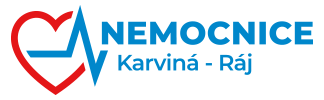 Nemocnice Karviná - Ráj, příspěvková organizace
Adresa: Vydmuchov 399/5, 734 01 Karviná - Ráj
Telefon: +420 596 383 686 GSM: +420 602 361 069
Email: murinova.vera@nspka.cz Web:  www.nspka.cz Bc. Lukáš Hudečektiskový mluvčí
Oddělení Kancelář primátora 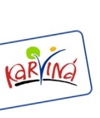 Statutární město Karviná - Magistrát města KarvinéAdresa: Fryštátská 72/1, 733 24 Karviná-FryštátTelefon: +420 596 387 631  GSM: +420 604 104 608  Email  |   Web  |   Facebook  |   Twitter  |   Instagram  |   Youtube 